Карта складаЗадание на основе AR2T2-2022: clck.ru/32ZjpH Примеры расположения «объектов», роботов и «ширмы» на рисунке ниже.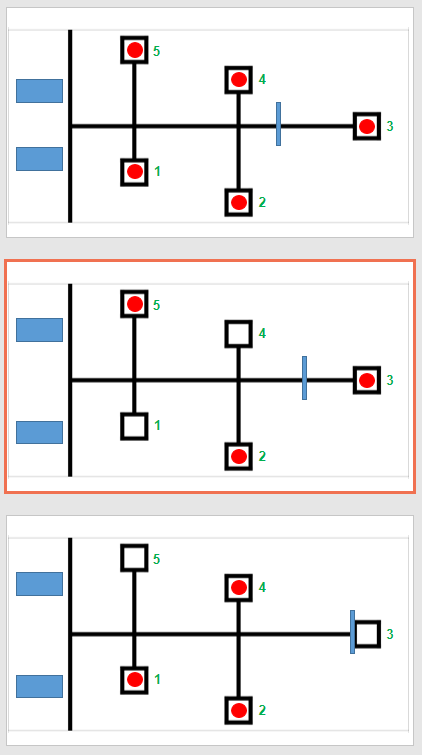 Первый робот проезжает, составляет «карту», финиширует в своей зоне старта, отображает «карту» на экран.После этого второй робот стартует, составляет «карту», финиширует в своей зоне, отображает карту на экран.«Карты» должны быть одинаковыми.